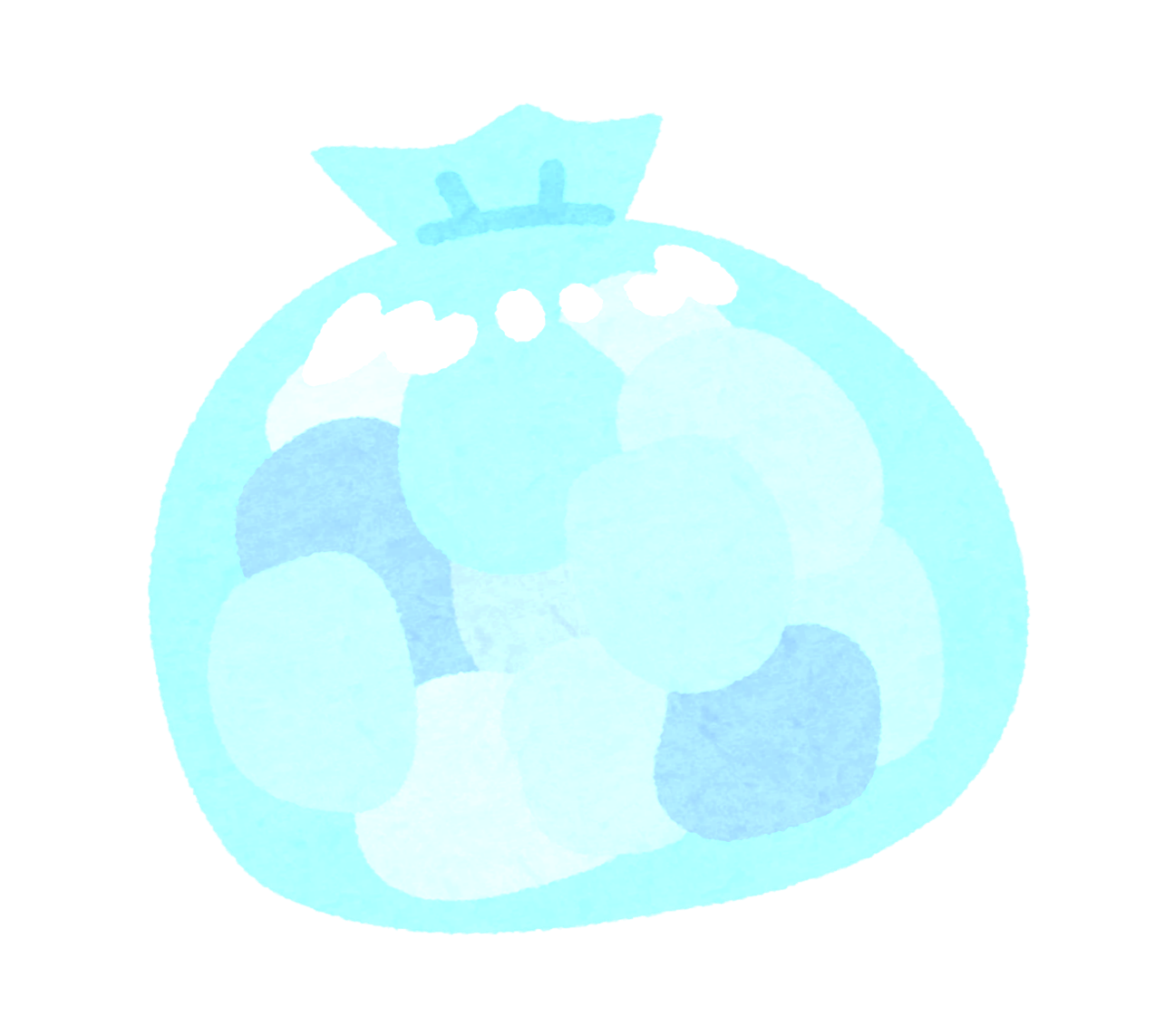 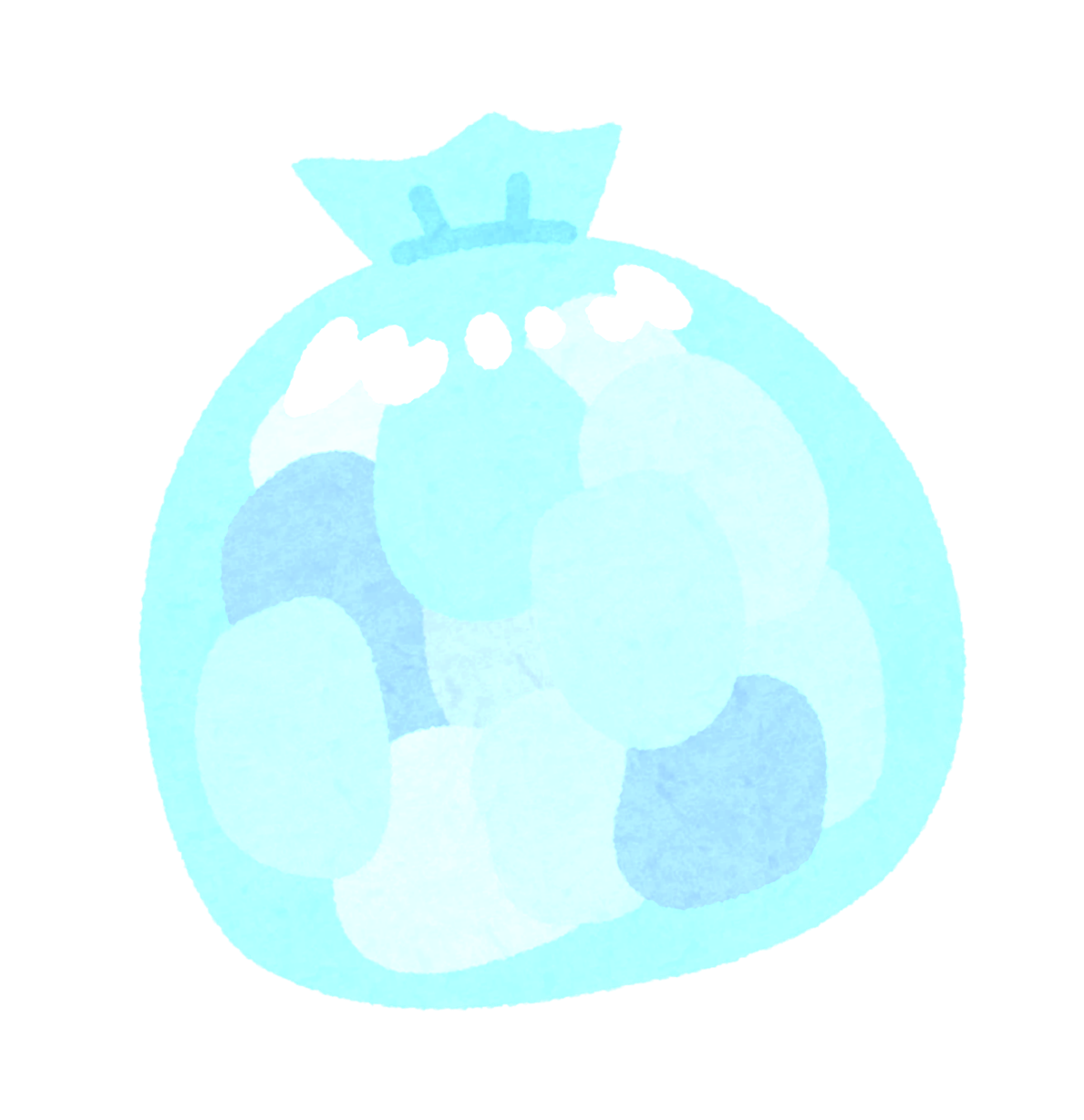 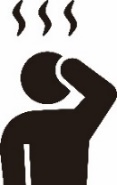 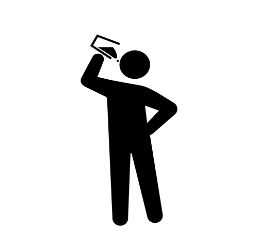 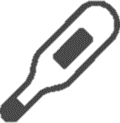 チーム名　　　　　　　　　　　　　　　　　　　　　　　　　　　　　　　　　　　　　　　　　　　 ※申込用紙は三条市のホームページでもダウンロードできます。※３名以下での参加も可。※小学生以下でチームを組む場合は、競技者の中に高校生以上の大人を１名以上入れてください。※この申込用紙に記載いただきました個人情報は、三条スポGOMI大会運営以外の目的では使用しません。名前住所電話番号年齢１（代表者）１（代表者）２２３３４４連絡先メールアドレス　　　　　　　　　　　　　　　　　　　　　※荒天中止の場合の連絡先連絡先メールアドレス　　　　　　　　　　　　　　　　　　　　　※荒天中止の場合の連絡先連絡先メールアドレス　　　　　　　　　　　　　　　　　　　　　※荒天中止の場合の連絡先連絡先メールアドレス　　　　　　　　　　　　　　　　　　　　　※荒天中止の場合の連絡先連絡先メールアドレス　　　　　　　　　　　　　　　　　　　　　※荒天中止の場合の連絡先